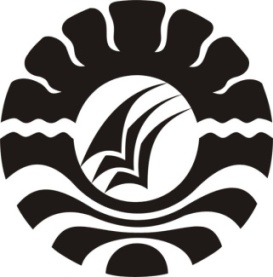 SKRIPSIPENINGKATAN KEMAMPUAN MENGENAL KOSAKATA ANAK MELALUI BERMAIN KARTU KATA BERGAMBAR DI TAMAN KANAK-KANAK KARTINI BUKIT BARUGA                                                          KOTA MAKASSARASTUTI RAHIM1449046213PROGRAM STUDI PENDIDIKAN GURU ANAK USIA DINIFAKULTAS ILMU PENDIDIKANUNIVERSITAS NEGERI MAKASSAR2016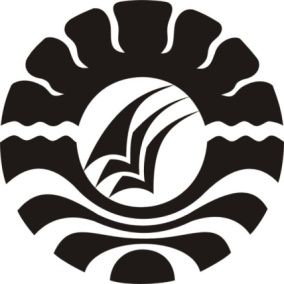 PENINGKATAN KEMAMPUAN MENGENAL KOSAKATA ANAK MELALUI BERMAIN KARTU KATA BERGAMBAR DI TAMAN KANAK-KANAK KARTINI BUKIT BARUGA                                                          KOTA MAKASSARSKRIPSIDiajukan Untuk Memenuhi Persyaratan Memperoleh Gelar Sarjana Pendidikan Pada Program Studi Pendidikan Guru Pendidikan Anak Usia Dini Strata Satu Fakultas Ilmu Pendidikan Universitas Negeri MakassarASTUTI RAHIM1449046213PROGRAM STUDI PENDIDIKAN GURU PENDIDIKAN ANAK USIA DINIFAKULTAS ILMU PENDIDIKANUNIVERSITAS NEGERI MAKASSAR2016MOTTO“Hai orang-orang yang beriman, jadikanlah sabar dan sholatmu sebagai penolongmu, sesungguhnya Allah beserta orang-orang yang sabar”(Q.S. Al-Baqarah: 153)Karya ini kuperuntukkan untuk suami, ayah dan ibuku serta anak-anakku tercinta yang telah mengorbankan jiwa dan raganya dengan tulus dan ikhlas, yang senantiasa selalu berdoa untuk keberhasilanku.ABSTRAKAstuti Rahim. 2016. Penerapan kegiatan bermain plastisin dalam meningkatkan kreativitas anak di Taman Kanak-kanak Aisyiyah Bustanul Athfal II Tamalate I Kec. Rappocini Kota Makassar. Skripsi. Dibimbing oleh Dr.Parwoto,M.Pd dan Azizah Amal S.S,M.Pd. Pada Program Studi Pendidikan Guru Pendidikan Anak Usia Dini Fakultas Ilmu Pendidikan Universitas Negeri Makassar.Masalah dalam penelitian ini adalah kreativitas anak dalam bermain plastisin masih rendah. Rumusan masalah dalam penelitian ini adalah bagaimanakah penerapan kegiatan bermain plastisin dalam meningkatkan kreativitas anak di Taman Kanak-kanak Aisyiyah Bustanul Athfal II Tamalate I Kec. Rappocini Kota Makassar? Yang bertujuan untuk mengetahui penerapan kegiatan bermain plastisin dalam meningkatkan kreativitas anak di Taman Kanak-kanak Aisyiyah Bustanul Athfal II Tamalate I Kec. Rappocini Kota Makassar. Pendekatan yang digunakan dalam penelitian ini adalah pendekatan kualitatif dan jenis penelitiannya adalah Penelitian Tindakan Kelas (PTK) yang terdiri dari dua siklus dimana setiap siklus dilaksanakan sebanyak dua kali pertemuan. Fokus penelitian ini adalah kreativitas anak dan bermain plastisin. Prosedur penelitian meliputi perencanaan, pelaksanaan tindakan, observasi, dan refleksi. Subjek dalam penelitian ini adalah kelompok A Taman Kanak-kanak Aisyiyah Bustanul Athfal II Tamalate I Kec. Rappocini Kota Makassar yaitu 2 orang guru dan 20 orang anak pada kelompok A. Tekhnik pengumpulan data yang digunakan yaitu observasi dan dokumentsi. Hasil penelitian menunjukkan bahwa penerapan kegiatan bermain plastisin dapat meningkatkan kemampuan kreativitas anak. Hal ini terbukti dengan adanya peningkatan kreativitas anak hal ini terlihat pada  siklus I. Hasil yang diperoleh pada siklus I menunjukkan pencapaian tujuan penelitian belum dapat dikatakan berhasil karena kreativitas anak masih tergolong rendah dan masih banyak anak yang berada pada kategori mulai berkembang. Hal ini disebabkan guru kurang memberikan contoh dan motivasi kepada anak sehingga anak kurang mampu untuk berbuat/berkarya. Pada siklus II menunjukkan pembelajaran terpenuhi dengan baik dimana guru sudah memberikan contoh dan menjelaskan bentuk yang akan dibuat oleh anak dan sudah banyak memberi motivasi sehingga anak sudah mampu berbuat/berkarya. Pada siklus II kreativitas anak sudah semakin berkembang sesuai dengan indikatorr keberhasilan. Oleh karena itu kegiatan bermain plastisin merupakan kegiatan yang efektif untuk meningkatkan kreativitas pada anak dalam hal kemampuan berfikir kritis dan rasa ingin tahu, tertarik pada kegiatan/tugas yang dirasakan sebagai tantangan, anak mampu menghargai keindahan dan anak mampu berbuat atau berkarya dini. Hal ini karena media plastisin merangsang anak untuk berfikir kreatif, merangsang imajinasi anak sehingga menghasilkan karya yang kreatif. PRAKATAPuji dan  syukur  penulis panjatkan kehadirat Allah SWT, atas segala limpahan Rahmat dan Karunianya sehingga proposal yang  berjudul “Peningkatan kreativitas anak melalui bermain plastisin pada TK Aisyiyah Bustanul Athfal II Tamalate I Kec. Rappocini Makassar“ dapat diselesaikan dalam bentuk yang sederhana. Serta Shalawat dan salam semoga  senantiasa tercurahkan  kepada Junjungan kita Nabi Besar Muhammad SAW, kepada keluarganya, para sahabatnya, dan kepada umatnya hingga akhir zaman.Penulisan proposal ini diajukan untuk  memenuhi salah satu syarat untuk menyelesaikan studi Strata Satu (S1) dengan gelar serjana pendidikan  (S.Pd) Program Studi Pendidikan Guru Pendidikan Anak Usia Dini (PGPAUD) Pada Fakultas Ilmu Pendidikan  (FIP) Universitas Negeri Makassar (UNM).Dalam penulisan proposal ini tidak lepas dari kesulitan dan hambatan, namun berkat bimbingan,dukungan, bantuan, nasehat dan saran serta kerjasama dari berbagai pihak, khususnya pembimbing dan suamiku,segala  kesulitan tersebut dapat diatasi dengan baik. Dalam penulisan proposal ini tentunya tidak lepas dari kekurangan, baik aspek kualitas maupun aspek kuantitas dari materi yang disajikan. Semua ini  didasarkan dari keterbatasan yang dimiliki penulis.Penulis menyadari bahwa proposal ini jauh dari sempurna sehingga penulis membutuhkan kritik dan saran yang bersifat membangun untuk kemajuan pendidikan di masa yang akan datang. Untuk itu, penulis menyampaikan  terima kasih  yang  mendalam dan penghargaan kepada Dr. Parwoto,M.Pd sebagai dosen pembimbing I  dan Azizah Amal,S.S,M.Pd sebagai  dosen  pembimbing II yang telah memberikan bimbingan dan arahan serta petunjuk selama penyusunan skripsi ini.Pada kesempatan ini penulis juga menyampaikan ucapan terima kasih kepada :Prof. Dr. H. Husain Syam, M. TP selaku Rektor Universitas Negeri Makassar yang telah memberikan kesempatan kepada penulis untuk mengikuti pendidikan dan menimba ilmu di Universitas Negeri Makassar dalam program studi PGPAUDDr. Abdullah Sinring, M.Pd sebagai Dekan, Dr. Abdullah Saman,M.Si,Kons selaku PD I, Drs. Muslimin,M.Ed selaku PD II, Dr. Pattaufi,S.Pd,M.Si selaku PD III, dan Dr. Parwoto,M.Pd selaku PD IV Fakultas Ilmu Pendidikan Universitas Negeri Makassar yang telah mengisinkan dan memberikan kesempatan kepda penulis untuk melakukan penelitian dan menyiapkan sarana dan prasarana yang dibutuhkan selama menempuh pendidikan program S1 FIP UNM.Syamsuardi,S.Pd.,M.Pd.selaku ketua dan Arifin Manggau,S.Pd.,M.Pd. selaku sekretaris Program Studi PGPAUD FIP UNM yang telah mengisinkan dan member kesempatan kepada penulis untuk melaksanakan penelitian dan menyiapkan sarana dan prasarana yang dibutuhkan selama menempuh pendidikan Program S1 FIP UNM.Bapak dan ibu dosen  serta staf pada Fakultas Ilmu Pendidikan Universitas Negari Makassar yang selama ini banyak memberikan bimbingan dan pengajaran sehingga penulis memperoleh ilmu pengetahuan tentang Pendidikan Anak Usia Dini.Pemda Kabupaten Maluku Tenggara yang telah memberikan izin dan bantuan berupa sarana dan prasarana kepada penulis sehingga penulis dapat melanjutkan studi dan menyelesaikan skripsi ini di Universitas Negeri MakassarUmmi Umrah selaku kepala TK serta seluruh guru dan staf TK Aisyiyah Bustanul Athfal II Tamalate I Kec. Rappocini Kota Makassar yang telah memberikan bantuan dan izin kepada penulis untuk melaksanakan penelitian di TK Aisyiyah Bustanul Athfal II Tamalate I Kec. Rappocini Kota Makassar sehingga penulis memperoleh data yang diperlukan dan dapat menyelesaikan penulisan skripsi ini.Teristimewah kepada kedua orang tua penulis, ayah M. Yunus K, dan Ibu Nahare serta suami tercinta Abd. Samid Bugis,ST dan anak-anak yang senantiasa selalu mendoakan kesuksesan penulis, memberikan motivasi, dorongan, dan pengorbanannya, baik dari segi materi maupun moril kepada penulis sehingga penulis dapat melanjutkan studi dan menyelesaikan skripsi ini di Universitas Negeri Makassar.W.J. Letlora selaku kepala TK beserta seluruh rekan guru TK Negeri Pembina Langgur yang telah memberikan dorongan dan motivasi kepada penulis  sehingga penulis dapat melanjutkan studi dan menyelesaikan skripsi ini di Universitas Negeri Makassar.Kepada semua pihak dan rekan-rekan mahasiswa khususnya kelas studi lanjut kota Makassar yang telah banyak memberikan bantuan, dan masukan kepada penulis baik selama mengikuti perkuliahan maupun selama proses penyusunan skripsi ini.Semua pihak yang tidak dapat penulis sebutkan satu persatu yang telah membantu dalam penyelesaian penyusunan skripsi ini.Semoga semua kebaikan yang telah diberikan oleh bapak dan ibu serta semua pihak yang telah membantu penulisan selama ini, penulis doakan semoga mendapat balasan yang berlipat ganda dan menjadi amal  sholeh di hadapan Allah SWT.Akhirnya dengan segala kerendahan hati penulis menyadari bahwa masih banyak terdapat kekurangan-kekurangan, sehingga penlis mengharapkan adanya kritik dan saran yang bersifat membangun demi kesempurnaan skripsi ini. Semoga skripsi ini dapat bermanfaat bagi kita semua. Amin.					Makassar,  Juni 2016						Penulis DAFTAR ISIHALAMAN JUDUL ……………………………………………………………iLEMBAR PERSETUJUAN  PEMBIMBING…………………………………..iiMOTTO ……………………………………………………………………….....iiiABSTRAK……………………………………………………………………….ivPRAKATA……………………………………………………………………….vDAFTAR ISI…………………………………………………………………….ixDAFTAR GAMBAR ..……………………………………………………….…xiDAFTAR TABEL …………………………………………………………….. xiiDAFTAR LAMPIRAN ……………………………………………………….xiiiBAB I  PENDAHULUAN ……………………………………………………….1	Latar Belakang…………………………………………………………….1Rumusan Masalah…………………………………………………………4Tujuan penelitian ………………………………………………………....4Manfaat Penelitian ………………………………………………………..4BAB II  KAJIAN PUSTAKA, KERANGKA PIKIR DAN HIPOTESIS TINDAKANA. Kajian Pustaka………………………………………………………………61. Pengembangan Kreativitas Anak………………………………..…….....62. Media Plastisin…………………………………………………..…....…123. Peningkatan Kreativitas Anak Melalui Kegiatan Bermain Plastisin…....17B. Kerangka Pikir……………………………………………………………..18C. Hipotesis Tindakan………………………………………………………...20BAB III METODE PENELITIAN ……………..………………………………21	A. Pendekatan dan Jenis Penelitian……………………………………...……21	B. Fokus Penelitian……………………………………………………………21	C. Setting dan Subyek Penelitian……………………………………………..22	D. Prosedur Penelitian……………………………...…………………………23	E. Teknik Pengumpulan Data………………………………………………... 27	F. Teknik Analisis Data dan Indikator Keberhasilan…….…….……………..28BAB IV HASIL PENELITIAN DAN PEMBAHASAN ……………………….30	A. Hasil Penelitian ……………………………………………………………30	B. Pembahasan ……………………………………………………………… 60BAB V KESIMPULAN DAN SARAN ……………………………………….. 64	A. Kesimpulan……………………………………………………………….. 64	B. Saran ………………………………………………………………………64DAFTAR PUSTAKA…………………….…………………………………….. 66LAMPIRAN RIWAYAT HIDUPDAFTAR GAMBARGambar 2.1 Bagan Kerangka Pikir …………………………………………….. 19Gambar 3.1 Prosedur penelitian ………………………………………………..  24DAFTAR TABELTabel 4.1 Hasil Observasi Siklus I Pertemuan 1………………………………. 37Tabel 4.2 Hasil Observasi Siklus I Pertemuan 2………………………………. 44Tabel 4.3 Hasil Observasi Siklus II Pertemuan 1……………………………… 52Tabel 4.4 Hasil Observasi Siklus II Pertemuan 2………………………………. 59DAFTAR LAMPIRANLampiran 1 kisi-kisi Instrumen ………………………………………………… 68Lampiran 2 Format Observasi Guru …………………………………………… 69Lampiran 3 Format Observasi Anak …………………………………………..  72Lampiran 4 Rencana Kegiatan Harian (RKH)………………………………..... 76Lampiran 5 Hasil Observasi Guru ……………………………………………... 84Lampiran 6 Hasil Observasi Anak …………………………………………….. 88Lampiran 7 Foto Dokumentasi Kegiatan Bermain Plastisin …………………… 92Lampiran 8 Persuratan …………………………………………………………. 96Lampiran 9 Daftar Riwayat Hidup ……………………………………………. 100